                    	CRITERE 1.1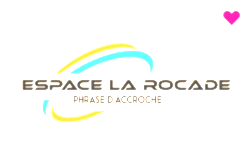                       AUTO-ECOLE    								      0590 48 09 92ESPACE LA ROCADE                                                     2  immeuble  Espace  Rocade         N° Agrément : E0909A03960                                                                 Grand-Camp 97139  Les Abymes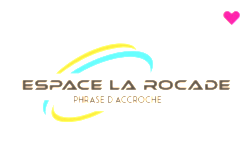        N° DIECCTE : 01973217997PROCEDE - EVALUTATION DE DEPART                             Permis B - AACL’évaluation est une étape cruciale et obligatoire en auto-école. L’intérêt d’une évaluation (durée 1 heure) ayant pour résultat de proposer un volume d’heures de conduite prévisionnel de formation qui corresponde aux capacités de chaque élève et permet au formateur d’évaluer les capacités de l’élève et de lui  faire un devis personnalisé chiffré.Le procédé s’adresse au public souhaitant passer le permis B, et ce,  dès l’âge de 15 ans. Pour débuter votre formation, une évaluation de vos compétences va être réalisée sur une durée de 1 h avec une partie théorique et pratique : 	• Les capacités et connaissances sensori-motrices	• Les capacités de compréhension et de traitement	• Les aspects émotionnels et affectifs	• Les facteurs de volonté	• Les capacités de perception, d’analyse et de décision	• Les capacités d’attention et de mémoire de travailLa fiche d’évaluation comporte dix rubriques suivantes :les renseignements d’ordre générall’expérience de la conduitela connaissance du véhiculeles attitudes à l’égard de la conduite et de la sécurité routièreles habiletésCompréhension et mémoirela perceptionl’émotivitéles résultats de l’évaluationla proposition d’une durée de formation1/ Les renseignements d’ordre général : Ils seront recueillis lors du premier contact avec l’élève ( âge, niveau scolaire, profession, compréhension de la langue française, l’élève porte-t-il des lunettes ? des lentilles ? ). Un test de vue pourra être demandé (échelle Monoyer).1/22/ L’expérience de la conduite:L’expérience de la conduite antérieurement acquise par certains élèves facilite généralement l’apprentissage. 3/ La connaissance du véhicule:Pour évaluer vos connaissances le formateur vous posera des questions sur la mécanique générale (sur la direction, sur la boite de vitesses, sur l’embrayage, sur le freinage ).4/ Les attitudes à l’égard de l’apprentissage de la conduite et de la sécurité routière:Des réponses vous seront proposées et c’est à vous de trouver celles qui sont les plus pertinentes pour parfaire votre apprentissage à la conduite automobile. 5/ Les habiletés:Le formateur regardera comment de manière spontanée vous vous installez dans le véhicule, comment vous manipulez le volant et si vous savez démarrer et vous arrêtez.6/ La compréhension et la mémoire:Le formateur évalue au cours de l’heure si vous avez une rapidité de compréhension ou pas et si vous mémorisé les explications données.7/ La perception: Les capacités perceptives de l’élève seront évaluées au cours d’exercices de conduite, le formateur utilise les doubles commandes, l’élève est au volant et dirige la voiture ainsi que les clignotants. Le formateur notera les quatre points suivants : a) le sens de la trajectoire et du gabarit de la voiture b) la capacité d’observation de l’environnement c) le sens de l’orientation d) la direction du regard8/ L’émotivité:Les réactions émotives seront observées pendant toute la durée de la formation. 9/ Le résultat de l’évaluation: Le formateur vous donnera une approximation d’heures que vous devrez effectuer. A savoir :un  résultat entre 20/25   heures  Les Bons un résultat  entre  30/35 heures   Les satisfaisants un résultat  entre  40/45  heures  Les faiblesCette évaluation n’est pas une science exacte et la prévision d’heures peut variée en fonction de sa motivation, assiduité et ses capacités à l’apprentissage. Le candidat ne devra considérer qu’à titre indicatif. Le candidat est libre de continuer ou non sa formation à la conduite au sein de notre établissements. Un volet est remis à l’élève et un autre est conservé par l’auto-école.2/2Mèl : espacelarocade.971@orange.frSiret : 50408224900013 - Agrément préfectoral n° 01973217997